Publicado en  el 29/12/2016 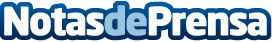 LG crea un altavoz que levitaEl LG PJ9 levita gracias a un sistema electromagnético y es capaz de dar 10 horas de autonomía Datos de contacto:Nota de prensa publicada en: https://www.notasdeprensa.es/lg-crea-un-altavoz-que-levita Categorias: Música E-Commerce Otras ciencias http://www.notasdeprensa.es